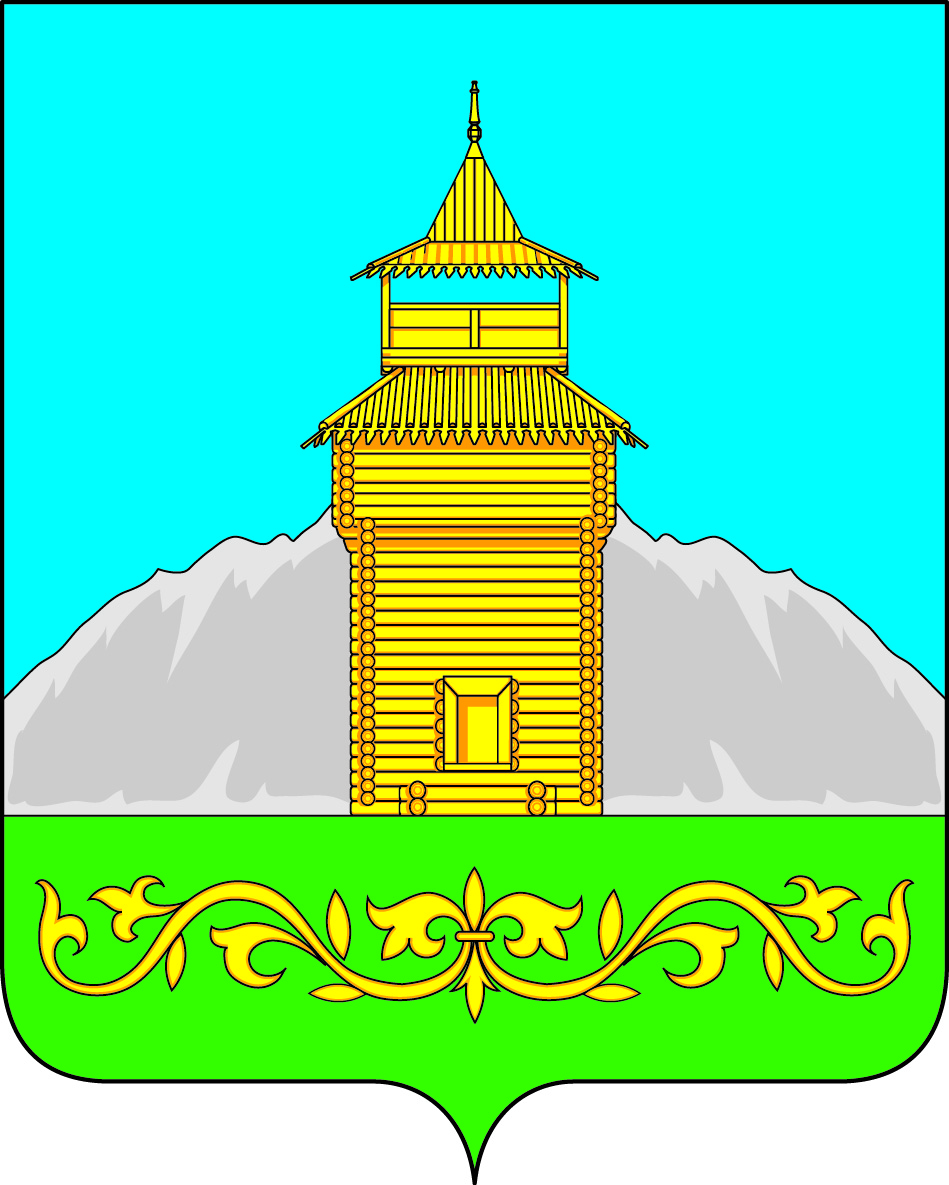 Российская ФедерацияРеспублика ХакасияТаштыпский районСовет депутатов  Таштыпского  сельсоветаР Е Ш Е Н И Е                                                                   с. Таштып                                                  15 марта  2018 г.                                                                     № 7О Протесте Прокурора от 28.02. 2018 № 7-4-2018   на  Решение«Об утверждении положения «Об учете муниципального имущества и порядкеведения реестра объектов муниципальнойсобственности Таштыпского сельсовета»  № 40 от 27.07.2012     Рассмотрев Протест прокурора Таштыпского  района № 7-4-2018 от 28.02.2018  на решение Совета депутатов Таштыпского сельсовета  от 27.07.2012 года  №    40  «Об утверждении положения «Об учете  Муниципального имущества и порядке ведения реестра объектов муниципальной собственности Таштыпского сельсовета» Совет депутатов Таштыпского сельсовета  решил:1.Удовлетворить Протест прокурора № 7-4-2018 от 28.02.2018 года  об отмене Решения совета депутатов «Об утверждении Положения «Об учете муниципального имущества и порядке ведения реестра объектов муниципальной собственности Таштыпского сельсовета», утвержденное  Советом депутатов Таштыпского сельсовета от 27.07.2012    №    40   . 2. Контроль  за  исполнением настоящего решения возложить на комиссию по вопросам социальной политики, законности и правопорядка (А.И. Салайдинова). 3. Настоящее  решение  вступает в силу с момента принятия и подлежит опубликованию ( обнародованию).Глава Таштыпского сельсовета                                                    Р.Х Салимов